Julhälsning från BR Skåne!Tack för ett fantastiskt år med 57 bygdegårdar i Skåne. Vi välkomnar Sofielunds Folkets Hus som ny medlem i vårt distrikt. 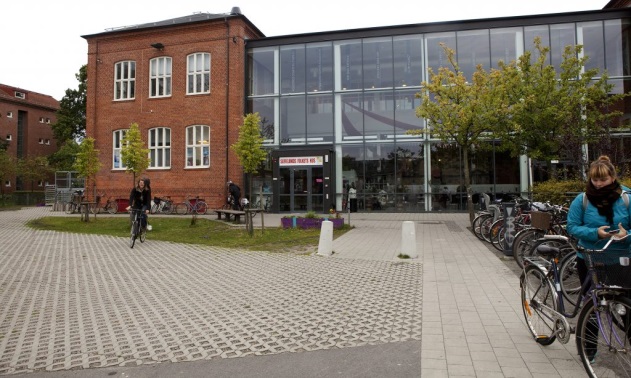 Vi kan se tillbaka på ett år i Återstartens tecken med uppstart av Kulturbygdsturnéen. 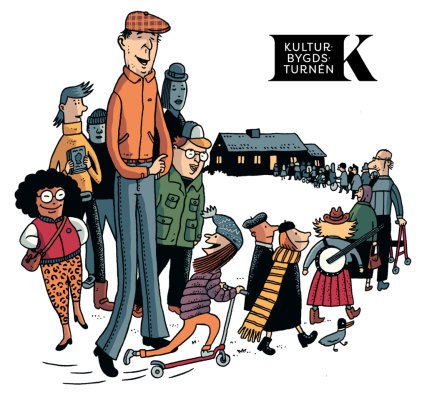 Distriktsstämman som i år ägde rum i Garnhuset i Beddinge med vår förbundschef, Kenneth Lundmark på besök. Årets Julkalender med alla 24 Kulturbygdsaktiva finns på Hemsidan för Bygdegårdarnas Riksförbund, Facebook och Instagram. 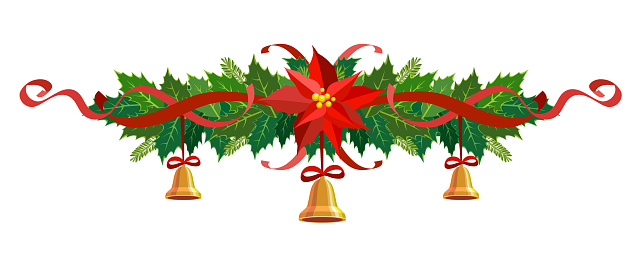 God Jul och ett Gott Nytt År/ Karin Olsson distriktsordförande